Инструкция по использованию сервисов 2XRASВ  рамках внедрения  программного обеспечения ИТМО был развернут сервер2X  ApplicationServer XGПользователь в процессе подключения через 2X RAS посылает запрос на соединение со своим рабочим столом или доставку конкретного приложения, система находит имя пользователя на одном из наименее загруженных узлов и создает или возобновляет подключение. Посредством протокола RDP Microsoft виртуальный рабочий стол или опубликованное приложение передаются для работы пользователю. Пользователи могут подключаться к 2X RAS с помощью:тонкого клиента, работающего под управлением бесплатной операционной системы 2X OSили используя RDP-клиент 2X Client, который может работать под Windows, Linux, MAC, Android, Blackberry, Chrome и iOS. 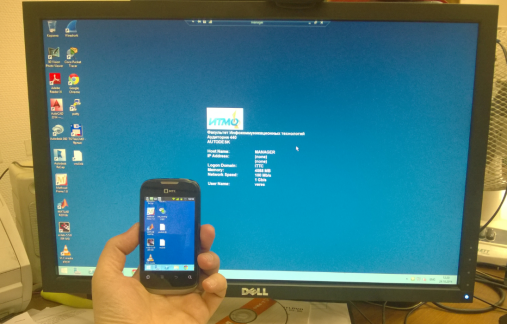 На изображение виден процесс получения рабочего стола компьютера на смартфон.Пользователь может с помощью настоящего сервера получить доступ к  Опубликованным приложениям.Очень интересный функционал – возможность публиковать приложение не только с терминального сервера , но и с удаленного компьютера и виртуальной машины.В примере  мы опубликовали приложение Scilab, которое находится на компьютере в аудитории 355 и запустили его на рабочем компьютере .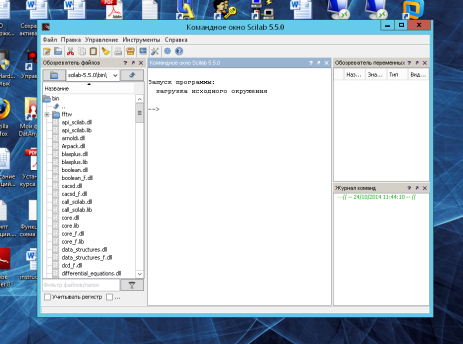 Шаблонам  виртуальной машины.Раздача клиентам виртуальных машин может происходить методом клонирования шаблонной машины, что очень актуально для организации учебного процесса студентов.Тонкий клиент.2XOS – это собственная операционная система на основе Debian, которую можно устанавливать в изолированном режиме на тонкие клиенты или использовать для обеспечения загрузки по сети. Она обеспечивает изолированный RDP и возможность подключения к 2X ApplicationServer XG.Загрузив необходимую нам версию тонкого клиента, мы получаем возможность использовать на своих старых компьютерах возможности современных версий Windows.Преимущества использования клиента 2Х:Один клиент установленный на Вашем устройстве, позволяет организовать коллекцию для удаленного подключения к Вашим компьютерам, использования необходимого Вам программного подключения, и работу с опубликованными документами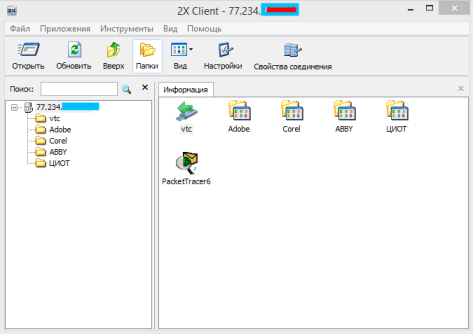 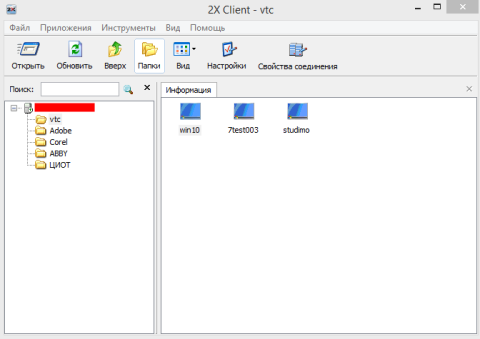 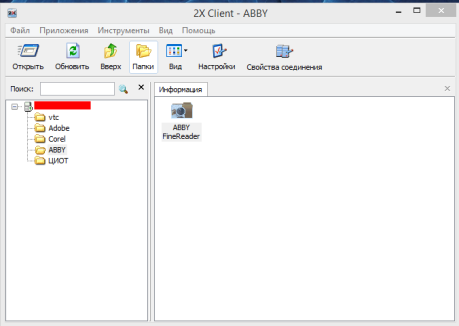 Клиент можно скачать  для своего устройства с ресурса http://www.2x.com/ru/rdp-client/Или с нашего сайта.Также  для мобильных устройств клиент можно скачать с центров установки приложений Google Play или AppleStore.Создав подключение к серверу с ip 77.234.194.119 ( 2xvtc.ittc.vuztc.ru) http://2xvtc.ittc.vuztc.ru:81/2xwebportal/Logon.aspx                                  илиhttp://77.234.221.119:81/2xwebportal/Logon.aspxcо своим доменным логином и паролем полученным от администратора ИТМОВы сможете воспользоваться возможностями  webпортала 2X.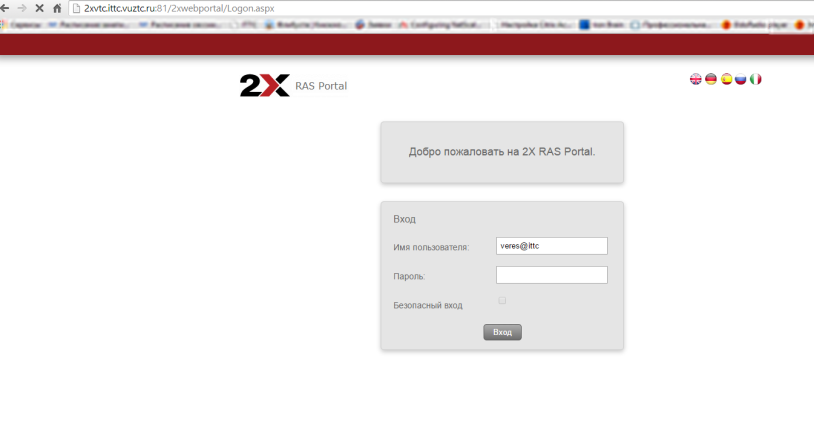 Работа с порталом 2x аналогична работе с функционалом клиента.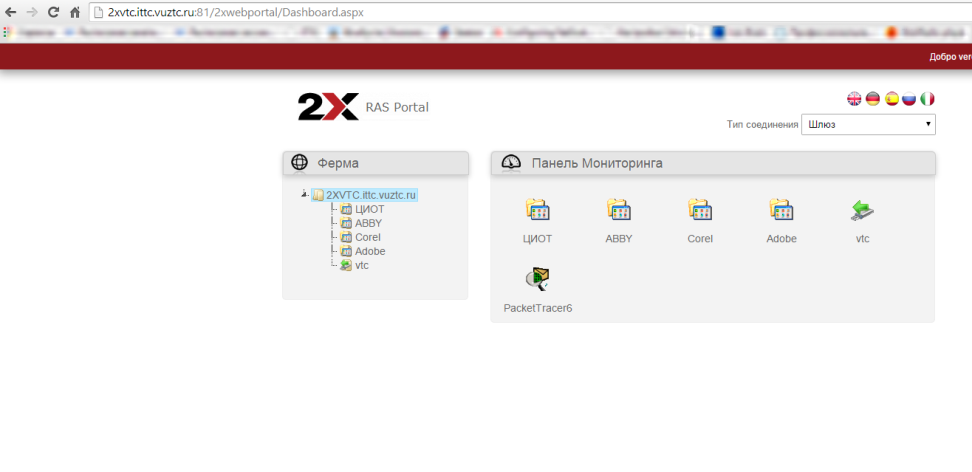 